РЕШЕНИЕ                                                                               КАРАРот 11  июня 2021 года                                                                    №14В соответствии с Федеральными законами от 6 октября 2003 года №131-ФЗ «Об общих принципах организации местного самоуправления в Российской Федерации», от 21 июля 2005 года № 97-ФЗ «О государственной регистрации уставов муниципальных образований», Законом Республики Татарстан от 28 июля 2004 №45-ЗРТ «О местном самоуправлении в Республике Татарстан», Уставом муниципального образовании  город Кукмор Кукморского муниципального района Республики Татарстан, в целях приведения положений Устава муниципального образования город Кукмор Кукморского муниципального района Республики Татарстан в соответствие с действующим законодательством, Совет города Кукмор решил:      1. Одобрить проект решения  Совета города Кукмор  «О внесении изменений в  Устав муниципального образования  муниципального образовании город Кукмор Кукморского муниципального района Республики Татарстан» (Приложение 1).      2. Провести публичные слушания по проекту решения  Совета города Кукмор  «О внесении изменений в Устав муниципального образования   город  Кукмор Кукморского муниципального района Республики Татарстан» в соответствии с  решением  Совета города Кукмор    от  17.09.2018 №18   «Об утверждении Положения о  порядке   организации   и   проведения публичных слушаний (общественный обсуждений) в муниципальном образовании город Кукмор Кукморского муниципального района Республики Татарстан».      3. Утвердить порядок учета предложений граждан по проекту решения Совета  города Кукмор  «О внесении изменений в  Устав муниципального образования город  Кукмор Кукморского муниципального района и участия граждан в его обсуждении (Приложение 2).    4. Образовать рабочую группу по учету, обобщению и рассмотрению поступающих предложений по проекту изменений  в Устав муниципального образования город Кукмор Кукморского муниципального района Республики Татарстан в следующем составе:Аксанова А.Р. - председатель комиссии;Хайруллин Р.Р. - заместитель председателя комиссии;Фатыхов А.Р.- член комиссии;Степанова Н.М. – член комиссииОрехов А.В. - член комиссии;Юртаева Р.М. - член комиссии.     5.   Определить:5.1.Дату проведения публичных слушаний –  07 июля 2021  года.5.2. Время проведения публичных слушаний - 10.00 часов.5.3.Место проведения – Исполнительный комитет города Кукмор по адресу: РТ, Кукморский район, г. Кукмор, ул. Ленина, д. 15. 6. Рабочей группе доработать проект решения с учетом предложений, поступивших на публичных слушаниях и внести на рассмотрение заседания Совета города Кукмор Кукморского муниципального района.  7. Обнародовать настоящее решение на информационных стендах  и путем размещения на официальном сайте Кукморского муниципального района в сети Интернет по адресу http://kukmor.tatar.ru.      Мэр города Кукмор                                                           С.Д.ДимитриевПриложение 1 к решению Совета города Кукмор                                              	от  11.06.2021 №14Совет города  Кукмор Кукморского муниципального района Республики ТатарстанРЕШЕНИЕО внесении изменений в Устав муниципальногообразования  город Кукмор Кукморскогомуниципального района Республики Татарстан            В соответствии с Федеральными законами от 6 октября 2003 года №131-ФЗ «Об общих принципах организации местного самоуправления в Российской Федерации», от 21 июля 2005 года № 97-ФЗ «О государственной регистрации уставов муниципальных образований», Законом Республики Татарстан от 28 июля 2004 года №45-ЗРТ «О местном самоуправлении в Республике Татарстан», Уставом муниципального образования Кукмор Кукморского муниципального района Республики Татарстан  в целях приведения положений Устава муниципального образования город Кукмор Кукморского муниципального района Республики Татарстан в соответствие с действующим законодательством, Совет города Кукмор решил:Внести в Устав муниципального образования город  Кукмор Кукморского муниципального района Республики Татарстан следующие изменения:часть 1 статьи 5 дополнить пунктом 41 следующего содержания:«41) участие в соответствии с федеральным законом в выполнении комплексных кадастровых работ.»;часть 1 статьи 6 дополнить пунктом 17 следующего содержания:«18) осуществление мероприятий по оказанию помощи лицам, находящимся в состоянии алкогольного, наркотического или иного токсического опьянения.»;1.3. пункт 1 статьи 10 дополнить подпунктом следующего содержания:«5.1.) инициативные проекты;»;1.4. дополнить статьей 15.1 следующего содержания:«Статья 15.1. Инициативные проекты1. В целях реализации мероприятий, имеющих приоритетное значение для жителей поселения или его части, по решению вопросов местного значения или иных вопросов, право решения которых предоставлено органам местного самоуправления, в Исполнительный комитет поселения может быть внесен инициативный проект. Порядок определения части территории поселения, на которой могут реализовываться инициативные проекты, устанавливается нормативным правовым актом Совета поселения.2. С инициативой о внесении инициативного проекта вправе выступить инициативная группа численностью не менее десяти граждан, достигших шестнадцатилетнего возраста и проживающих на территории поселения, органы территориального общественного самоуправления (далее - инициаторы проекта). Минимальная численность инициативной группы может быть уменьшена нормативным правовым актом Совета поселения. Право выступить инициатором проекта в соответствии с нормативным правовым актом Совета поселения может быть предоставлено также иным лицам, осуществляющим деятельность на территории соответствующего поселения.3. Инициативный проект должен содержать следующие сведения:1) описание проблемы, решение которой имеет приоритетное значение для жителей поселения или его части;2) обоснование предложений по решению указанной проблемы;3) описание ожидаемого результата (ожидаемых результатов) реализации инициативного проекта;4) предварительный расчет необходимых расходов на реализацию инициативного проекта;5) планируемые сроки реализации инициативного проекта;6) сведения о планируемом (возможном) финансовом, имущественном и (или) трудовом участии заинтересованных лиц в реализации данного проекта;7) указание на объем средств местного бюджета в случае, если предполагается использование этих средств на реализацию инициативного проекта, за исключением планируемого объема инициативных платежей;8) указание на территорию поселения или его часть, в границах которой будет реализовываться инициативный проект, в соответствии с порядком, установленным нормативным правовым актом Совета поселения;9) иные сведения, предусмотренные нормативным правовым актом Совета поселения.4. Инициативный проект до его внесения в Исполнительный комитет поселения подлежит рассмотрению на сходе, собрании или конференции граждан, в том числе на собрании или конференции граждан по вопросам осуществления территориального общественного самоуправления, в целях обсуждения инициативного проекта, определения его соответствия интересам жителей поселения или его части, целесообразности реализации инициативного проекта, а также принятия сходом, собранием или конференцией граждан решения о поддержке инициативного проекта. При этом возможно рассмотрение нескольких инициативных проектов на одном сходе, одном собрании или на одной конференции граждан.Нормативным правовым актом Совета поселения может быть предусмотрена возможность выявления мнения граждан по вопросу о поддержке инициативного проекта также путем опроса граждан, сбора их подписей.Инициаторы проекта при внесении инициативного проекта в Исполнительный комитет поселения прикладывают к нему соответственно протокол схода, собрания или конференции граждан, результаты опроса граждан и (или) подписные листы, подтверждающие поддержку инициативного проекта жителями поселения или его части.5. Информация о внесении инициативного проекта в Исполнительный комитет поселения подлежит опубликованию (обнародованию) и размещению на официальном сайте поселения в информационно-телекоммуникационной сети "Интернет" в течение трех рабочих дней со дня внесения инициативного проекта в Исполнительный комитет поселения и должна содержать сведения, указанные в пункте 3 настоящей статьи, а также об инициаторах проекта. Одновременно граждане информируются о возможности представления в Исполнительный комитет поселения своих замечаний и предложений по инициативному проекту с указанием срока их представления, который не может составлять менее пяти рабочих дней. Свои замечания и предложения вправе направлять жители поселения, достигшие шестнадцатилетнего возраста. В случае, если Исполнительный комитет поселения не имеет возможности размещать указанную информацию в информационно-телекоммуникационной сети "Интернет", указанная информация размещается на официальном сайте Кукморского муниципального района. Указанная информация может доводиться до сведения граждан органами территориального общественного самоуправления.6. Инициативный проект подлежит обязательному рассмотрению Исполнительным комитетом поселения в течение 30 дней со дня его внесения. Исполнительный комитет поселения по результатам рассмотрения инициативного проекта принимает одно из следующих решений:1) поддержать инициативный проект и продолжить работу над ним в пределах бюджетных ассигнований, предусмотренных решением о местном бюджете, на соответствующие цели и (или) в соответствии с порядком составления и рассмотрения проекта местного бюджета (внесения изменений в решение о местном бюджете);2) отказать в поддержке инициативного проекта и вернуть его инициаторам проекта с указанием причин отказа в поддержке инициативного проекта.7. Исполнительный комитет поселения принимает решение об отказе в поддержке инициативного проекта в одном из следующих случаев:1) несоблюдение установленного порядка внесения инициативного проекта и его рассмотрения;2) несоответствие инициативного проекта требованиям федеральных законов и иных нормативных правовых актов Российской Федерации, законов и иных нормативных правовых актов субъектов Российской Федерации, уставу поселения;3) невозможность реализации инициативного проекта ввиду отсутствия у органов местного самоуправления необходимых полномочий и прав;4) отсутствие средств местного бюджета в объеме средств, необходимом для реализации инициативного проекта, источником формирования которых не являются инициативные платежи;5) наличие возможности решения описанной в инициативном проекте проблемы более эффективным способом;6) признание инициативного проекта не прошедшим конкурсный отбор.8. Исполнительный комитет поселения вправе, а в случае, предусмотренном подпунктом 5 пункта 7 настоящей статьи, обязана предложить инициаторам проекта совместно доработать инициативный проект, а также рекомендовать представить его на рассмотрение органа местного самоуправления иного поселения или государственного органа в соответствии с их компетенцией.9. Порядок выдвижения, внесения, обсуждения, рассмотрения инициативных проектов, а также проведения их конкурсного отбора устанавливается Советом поселения.10. В отношении инициативных проектов, выдвигаемых для получения финансовой поддержки за счет межбюджетных трансфертов из бюджета субъекта Российской Федерации, требования к составу сведений, которые должны содержать инициативные проекты, порядок рассмотрения инициативных проектов, в том числе основания для отказа в их поддержке, порядок и критерии конкурсного отбора таких инициативных проектов устанавливаются в соответствии с законом и (или) иным нормативным правовым актом субъекта Российской Федерации. В этом случае требования пунктов 3, 6, 7, 8, 9, 11 и 12 настоящей статьи не применяются.11. В случае, если в Исполнительный комитет поселения внесено несколько инициативных проектов, в том числе с описанием аналогичных по содержанию приоритетных проблем, Исполнительный комитет поселения организует проведение конкурсного отбора и информирует об этом инициаторов проекта.12. Проведение конкурсного отбора инициативных проектов возлагается на коллегиальный орган (комиссию), порядок формирования и деятельности которого определяется нормативным правовым актом Совета поселения. Состав коллегиального органа (комиссии) формируется Исполнительным комитетом поселения. При этом половина от общего числа членов коллегиального органа (комиссии) должна быть назначена на основе предложений Совета поселения. Инициаторам проекта и их представителям при проведении конкурсного отбора должна обеспечиваться возможность участия в рассмотрении коллегиальным органом (комиссией) инициативных проектов и изложения своих позиций по ним.13. Инициаторы проекта, другие граждане, проживающие на территории поселения, уполномоченные сходом, собранием или конференцией граждан, а также иные лица, определяемые законодательством Российской Федерации, вправе осуществлять общественный контроль за реализацией инициативного проекта в формах, не противоречащих законодательству Российской Федерации.14. Информация о рассмотрении инициативного проекта Исполнительным комитетом поселения, о ходе реализации инициативного проекта, в том числе об использовании денежных средств, об имущественном и (или) трудовом участии заинтересованных в его реализации лиц, подлежит опубликованию (обнародованию) и размещению на официальном сайте поселения в информационно-телекоммуникационной сети "Интернет". Отчет Исполнительного комитета поселения об итогах реализации инициативного проекта подлежит опубликованию (обнародованию) и размещению на официальном сайте поселения в информационно-телекоммуникационной сети "Интернет" в течение 30 календарных дней со дня завершения реализации инициативного проекта. В случае, если Исполнительный комитет поселения не имеет возможности размещать указанную информацию в информационно-телекоммуникационной сети "Интернет", указанная информация размещается на официальном сайте Кукморского муниципального района. Указанная информация может доводиться до сведения граждан органами территориального общественного самоуправления.»;1.5. статью 16  дополнить пунктом 10.1. следующего содержания:«10.1. Органы территориального общественного самоуправления могут выдвигать инициативный проект в качестве инициаторов проекта.»;1.6. в статье 20:а) пункт 1 после слов «и должностных лиц местного самоуправления поселения,» дополнить словами «обсуждения вопросов внесения инициативных проектов и их рассмотрения,»б) пункт 5 дополнить абзацем следующего содержания:«В собрании граждан по вопросам внесения инициативных проектов и их рассмотрения вправе принимать участие жители соответствующей территории, достигшие шестнадцатилетнего возраста. Порядок назначения и проведения собрания граждан в целях рассмотрения и обсуждения вопросов внесения инициативных проектов определяется нормативным правовым актом Совета поселения.»;в статье 48:а) подпункт 3 пункта 1 дополнить абзацем следующего содержания:«-участвует в соответствии с федеральным законом в выполнении комплексных кадастровых работ;»;        б) пункт 2 дополнить абзацем следующего содержания«- осуществляет мероприятия по оказанию помощи лицам, находящимся в состоянии алкогольного, наркотического или иного токсического опьянения.»;1.8. дополнить главой XI.1 следующего содержания:Глава XI.I. ПРОХОЖДЕНИЕ МУНИЦИПАЛЬНОЙ СЛУЖБЫ И ЗАМЕЩЕНИЕ МУНИЦИПАЛЬНЫХ ДОЛЖНОСТЕЙСтатья 75.1 Общие положения 1. Муниципальная служба - профессиональная деятельность граждан, которая осуществляется на постоянной основе на должностях муниципальной службы, замещаемых путем заключения трудового договора (контракта).2. Должности муниципальной службы устанавливаются муниципальными правовыми актами в соответствии с реестром должностей муниципальной службы в Республике Татарстан, утверждаемым законом Республики Татарстан.3. Финансирование муниципальной службы осуществляется за счет средств бюджета Поселения.4. Граждане, владеющие государственным языком Российской Федерации, имеют равный доступ к муниципальной службе и равные условия ее прохождения независимо от пола, расы, национальности, происхождения, имущественного и должностного положения, места жительства, отношения к религии, убеждений, принадлежности к общественным объединениям, а также от других обстоятельств, не связанных с профессиональными и деловыми качествами муниципального служащего.Квалификационные требования к уровню профессионального образования, стажу муниципальной службы  или стажу работы по специальности, направлению подготовки, необходимым для замещения должностей муниципальной службы, устанавливаются муниципальными правовыми актами на основе типовых квалификационных требований для замещения должностей муниципальной службы, которые определяются законом Республики Татарстан в соответствии с классификацией должностей муниципальной службы.Квалификационные требования к знаниям и умениям, которые необходимы для исполнения должностных обязанностей, устанавливаются в зависимости от области и вида профессиональной служебной деятельности муниципального служащего его должностной инструкцией. Должностной инструкцией муниципального служащего могут также предусматриваться квалификационные требования к специальности, направлению подготовки.5. Правовое регулирование муниципальной службы, включая требования к должностям муниципальной службы, определение статуса муниципального служащего, условия и порядок прохождения муниципальной службы, осуществляется Федеральным законом, а также принимаемыми в соответствии с ним законами Республики Татарстан, настоящим уставом и иными муниципальными правовыми актами.Статья 75.2  Должность муниципальной службы 1. Должность муниципальной службы - должность в органе местного самоуправления, Аппарате Избирательной комиссии Поселения, которые образуются в соответствии с настоящим  Уставом, с установленным кругом обязанностей по обеспечению исполнения полномочий органа местного самоуправления, Избирательной комиссии или лица, замещающего муниципальную должность.Статья 75.3. Лицо, замещающее муниципальную должность, муниципальный служащий1. Лицами, замещающими муниципальные должности, являются депутат Совета поселения, Глава поселения, член избирательной комиссии поселения, действующей на постоянной основе и являющейся юридическим лицом, с правом решающего голоса, работающий в комиссии на постоянной (штатной) основе.2. Муниципальным служащим является гражданин, исполняющий в порядке, определенном муниципальными правовыми актами в соответствии с федеральными законами и законами Республики Татарстан, обязанности по должности муниципальной службы за денежное содержание, выплачиваемое за счет средств местного бюджета Поселения.3. Лица, исполняющие обязанности по техническому обеспечению деятельности органов местного самоуправления, Избирательной комиссии Поселения, не замещают должности муниципальной службы и не являются муниципальными служащими.Статья 75.4. Гарантии, предоставляемые муниципальному служащему1. Муниципальному служащему гарантируются:1) условия работы, обеспечивающие исполнение им должностных обязанностей в соответствии с должностной инструкцией;2) право на своевременное и в полном объеме получение денежного содержания;3) отдых, обеспечиваемый установлением нормальной продолжительности рабочего (служебного) времени, предоставлением выходных дней и нерабочих праздничных дней, а также ежегодного оплачиваемого отпуска;4) медицинское обслуживание муниципального служащего и членов его семьи, в том числе после выхода муниципального служащего на пенсию;5) пенсионное обеспечение за выслугу лет и в связи с инвалидностью, а также пенсионное обеспечение членов семьи муниципального служащего в случае его смерти, наступившей в связи с исполнением им должностных обязанностей;6) обязательное государственное страхование на случай причинения вреда здоровью и имуществу муниципального служащего в связи с исполнением им должностных обязанностей;7) обязательное государственное социальное страхование на случай заболевания или утраты трудоспособности в период прохождения муниципальным служащим муниципальной службы или после ее прекращения, но наступивших в связи с исполнением им должностных обязанностей;8) защита муниципального служащего и членов его семьи от насилия, угроз и других неправомерных действий в связи с исполнением им должностных обязанностей в случаях, порядке и на условиях, установленных федеральными законами.2. При расторжении трудового договора с муниципальным служащим в связи с ликвидацией органа местного самоуправления, Избирательной комиссии Поселения либо сокращением штата работников органа местного самоуправления, аппарата избирательной комиссии поселения муниципальному служащему предоставляются гарантии, установленные трудовым законодательством для работников в случае их увольнения в связи с ликвидацией организации либо сокращением штата работников организации.3. Муниципальному служащему при увольнении с муниципальной службы в связи с выходом на пенсию за выслугу лет выплачивается единовременное поощрение. Условия, размер и порядок выплаты единовременного поощрения определяются Положением о порядке выплаты муниципальному служащему единовременного денежного поощрения в связи с выходом на пенсию за выслугу лет, утверждаемым Советом поселения.»;1.9. дополнить статьей 85.1 следующего содержания: «Статья 81.1. Финансовое и иное обеспечение реализации инициативных проектов1. Источником финансового обеспечения реализации инициативных проектов, предусмотренных статьей 15.1 настоящего устава, являются предусмотренные решением о бюджете поселения бюджетные ассигнования на реализацию инициативных проектов, формируемые в том числе с учетом объемов инициативных платежей и (или) межбюджетных трансфертов из бюджета субъекта Российской Федерации, предоставленных в целях финансового обеспечения соответствующих расходных обязательств поселения.2. Под инициативными платежами понимаются денежные средства граждан, индивидуальных предпринимателей и образованных в соответствии с законодательством Российской Федерации юридических лиц, уплачиваемые на добровольной основе и зачисляемые в соответствии с Бюджетным кодексом Российской Федерации в местный бюджет в целях реализации конкретных инициативных проектов.3. В случае, если инициативный проект не был реализован, инициативные платежи подлежат возврату лицам (в том числе организациям), осуществившим их перечисление в местный бюджет. В случае образования по итогам реализации инициативного проекта остатка инициативных платежей, не использованных в целях реализации инициативного проекта, указанные платежи подлежат возврату лицам (в том числе организациям), осуществившим их перечисление в местный бюджет.Порядок расчета и возврата сумм инициативных платежей, подлежащих возврату лицам (в том числе организациям), осуществившим их перечисление в местный бюджет, определяется нормативным правовым актом Совета поселения.4. Реализация инициативных проектов может обеспечиваться также в форме добровольного имущественного и (или) трудового участия заинтересованных лиц.»;пункт 2 статьи 92 изложить в следующей редакции:«2. Устав поселения, решение Совета поселения о внесении изменений и дополнений в устав поселения подлежат официальному опубликованию (обнародованию) после их государственной регистрации и вступают в силу после их официального опубликования (обнародования). Глава поселения обязан опубликовать (обнародовать) зарегистрированные устав поселения, решение Совета поселения о внесении изменений и дополнений в устав поселения в течение семи дней со дня поступления из территориального органа уполномоченного федерального органа исполнительной власти в сфере регистрации уставов муниципальных образований, уведомления о включении сведений об уставе муниципального образования, муниципальном правовом акте о внесении изменений в устав муниципального образования в государственный реестр уставов муниципальных образований Республики Татарстан, предусмотренного частью 6 статьи 4 Федерального закона от 21 июля 2005 года № 97-ФЗ «О государственной регистрации уставов муниципальных образований».  Настоящее решение вступает в силу со дня официального обнародования после его государственной регистрации, если иные сроки вступления в силу не предусмотрены законодательством.После государственной регистрации обнародовать настоящее решение путем размещения на официальном портале правовой информации Республики Татарстан по веб-адресу: http://pravo.tatarstan.ru, официальном сайте Кукморского  муниципального района в информационно-телекоммуникационной сети Интернет по веб-адресу: http:// kukmor.tatarstan.ru, специальных информационных стендах на территории города Кукмор Кукморского муниципального района Республики Татарстан. Мэр города Кукмор                                                           С.Д.ДимитриевПриложение 2 к решению                                      Совета города Кукмор	                                                                                                              от 11.06.2021 №14Порядокучета предложений граждан к проекту решения«О внесении изменений в Устав муниципального образования  город  Кукмор Кукморского муниципального района» и участия граждан в его обсуждении1. Предложения к проекту решения «О внесении изменений в Устав муниципального образования  город Кукмор Кукморского муниципального района» вносятся в Совет города Кукмор Кукморского муниципального района по адресу: г. Кукмор. Ленина, д. 15 или по факсу (84364) 2-63-04 в письменной форме в виде таблицы поправок согласно прилагаемому образцу:Предложения принимаются в рабочие дни с 8 часов 00 минут до 17 часов в течение одного месяца со дня обнародования решения.2. Заявки на участие в публичных слушаниях с правом выступления подаются лично или по почте по адресу: 422110, Кукморский район, г. Кукмор, ул. Ленина, д. 15 (с пометкой на конверте "обсуждение Устава" или "публичные слушания"), а также по факсу  (84364) 2-63-04.Заявки принимаются в рабочие дни с  8 часов 00 минут до 17 часов не позднее чем за 7 дней до даты проведения публичных слушаний.3. Предложения граждан регистрируются сотрудниками Исполнительного комитета города Кукмор и передаются для рассмотрения заместителю председателя Совета города Кукмор Кукморского муниципального района.              Мэр города Кукмор                                                         С.Д.ДимитриевРЕСПУБЛИКА  ТАТАРСТАН КУКМОРСКИЙ МУНИЦИПАЛЬНЫЙ РАЙОНСОВЕТ ГОРОДА КУКМОР422110, г. Кукмор, ул. Ленина, 15ТАТАРСТАН РЕСПУБЛИКАСЫКУКМАРА МУНИЦИПАЛЬ РАЙОНЫКУКМАРА ШӘҺӘРЕ СОВЕТЫ422110, Кукмара ш., Ленин, ур., 15О проекте решения Совета города Кукмор«О внесении изменений в Устав муниципального образования город Кукмор Кукморскогомуниципального района Республики Татарстан»N  
п/пСтатья,пункт, 
подпунктТекст    
проекта   
решенияТекст    
поправкиТекст проекта
с учетом   
поправкиАвтор поправки    
(Ф.И.О., адрес,   
телефон, место   
работы (учебы)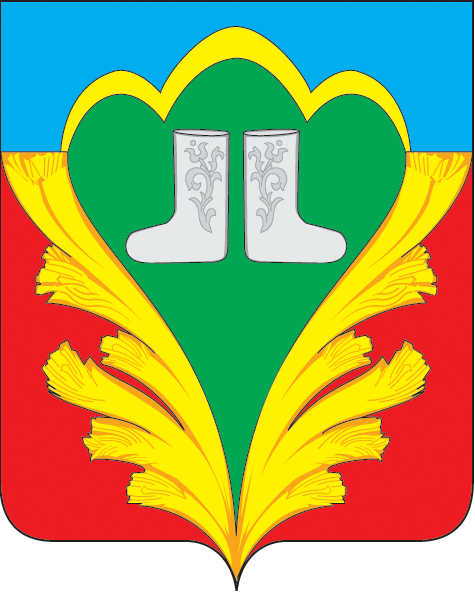 